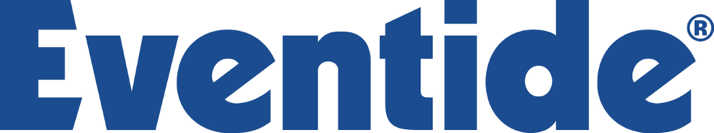 Press ReleaseContact: Frank Wellsfrank.wells@clynemedia.comTel: (615) 585-0597FOR IMMEDIATE RELEASEEventide’s Retrospective Flashback #6 Highlights Its HM80 – The Baby Harmonizer® Little Ferry, NJ, July 2, 2021 – As part of its ongoing 50th Anniversary celebration, Eventide’s Flashback Series, which highlights groundbreaking products that first solidified the company as an audio technology leader, continues with the latest installment — Flashback #6: HM80 – The Baby Harmonizer® (1978). The HM80 Baby Harmonizer was designed to provide the capabilities of the H910 Harmonizer in a more compact, road-ready and affordable profile. The HM80 featured guitar in, amp out, as well as performance features including expression pedal control of pitch and an auxiliary switch jack for switching the repeat function on/off. It was highly acclaimed and influential, and predated the introduction of the first digital delay stompbox, the Boss DD-2, by nearly five years. At about half the price of an H910, HM80s found their way into the hands of a few gigging musicians and composers who, for the first time, could exploit the new world of digital audio effects live. Among the early adopters were lauded composers Laurie Spiegel and Randy Walters. A highlight of Flashback #6 is the embedded video – Laurie Spiegel Eventide HM80 Harmonizer® Demonstration – an excerpt from a composition performed by Spiegel at the New Music America Festival in 1981, which was broadcast live on NPR. For this performance, she used an Apple II computer – one of the first affordable, personal “microcomputers” – to create square-waves, and sent them through an HM80. This combination of "microcomputer" plus "baby Harmonizer" resulted in expansive, yet low budget, synth sounds.Flashback #6 is the latest in the ongoing series of Flashbacks that help celebrate Eventide’s 50th Anniversary while providing readers a true historical perspective on the company featuring insights, photos, videos and documentation excerpts that chronicle Eventide’s ongoing quest to find unprecedented ways to bend, distort and manipulate sound. Do you think Eventide should reissue the HM80 today? Vote in a special poll here.The Eventide 50th Flashback retrospective episodes can be found at the following links: 50th Flashback #1: The PS101 Instant Phaser50th Flashback #2.1: The DDL 1745 Delay50th Flashback #2.2: The DDL 1745A Delay50th Flashback #2.3: The DDL 1745M Delay50th Flashback #3: The Omnipressor®50th Flashback #4.1: The H910 Harmonizer®50th Flashback #4.2: H910 Harmonizer® — The Product50th Flashback #4.3: H910 Harmonizer® —"Minds Blown"50th Flashback #5: FL 201 Instant Flanger50th Flashback #6: HM80 – The Baby Harmonizer® (1978)...ends 368 wordsPhoto File 1: HM80_Photo1.jpg
Photo Caption 1: Eventide HM80 – The Baby Harmonizer®, the subject of the company’s latest retrospective, Flashback #6Photo File 2: HM80_Photo2.jpg
Photo Caption 2: Eventide HM80 – The Baby Harmonizer®, the subject of the company’s latest retrospective, Flashback #6About Eventide:Since 1971, Eventide has remained at the forefront of recording technology. In 1975 they revolutionized the audio industry by creating the world’s first commercially available digital audio effects unit, the H910 Harmonizer®. Since then, their legendary studio processors, stompboxes and plug-ins have been heard on countless hit records. Eventide® and Harmonizer® are registered trademarks of Eventide Inc. www.eventideaudio.com Clyne MediaEmail: frank.wells@clynemedia.com Tel: 615-662-1616, Mob: 615-585-0597, Fax: 615-662-1636,Clyne Media, Inc.,169-B Belle Forest Circle, Nashville, TN 37221;Web: http://www.clynemedia.com